1 Quantitate DNA (Optional)Run InformationRobot InformationWG#-DNA PlateStandard DNA PlateQNT Plate2 Amplify DNA (Pre-Amp)Run InformationRobot InformationBatch InformationPlatesReagent Lot Numbers and Bar CodesVortex plate at 1600 rpm for 1 minute.Centrifuge plate to 280 × g at 22°C for 1 minute.Centrifuge plate to 280 × g at 22°C for 1 minute.WG#-DNA Sample IDsColumns 1 - 4 of the Microtiter PlateColumns 5 - 8 of the Microtiter PlateColumns 9 - 12 of the Microtiter Plate3 Incubate DNA (Post-Amp)Incubate in Hyb Oven for 20-24 Hours at 37°C.4 Fragment DNA (Post-Amp)Run InformationRobot InformationReagent Lot Numbers and Bar CodesCentrifuge tubes to 280 × g.Centrifuge plate to 50 × g for 1 minute.Vortex plate at 1600 rpm for 1 minute.Centrifuge plate to 50 × g for 1 minute.Heat Block at 37°C for One Hour5 Precipitate DNA (Post-Amp)Run InformationRobot InformationReagent Lot Numbers and Bar CodesCentrifuge plate to 280 × g for 1 minute.Vortex plate at 1600 rpm for 1 minute.Incubate at 37°C for 5 minutes.Centrifuge plate to 50 × g for 1 minute.Incubate at 4°C for 30 minutes.Centrifuge plate to 3000 × g at 4°C for 20 minute.Air Dry at 22°C for 1 Hour6 Resuspend DNA (Post-Amp)Run InformationRobot InformationReagent Lot Numbers and Bar CodesVortex plate at 1800 rpm for 1 minute.Centrifuge plate to 280 × g.7 Hybridize DNA (Post-Amp)Run InformationRobot InformationReagent Lot Numbers and Bar CodesHeat Block at 95°C for 20 minutesMSA3 plate cool down for 30 minutes at room temperatureCentrifuge MSA3 plate to 280 × gRobot InformationCentrifuge MSA3 plate to 280 × g.Hyb Oven Incubation at 48°C for 16 to 24 hours8 Wash BeadChip (Post-Amp)Run InformationReagent Lot Numbers and Bar Codes9 Extend and Stain (XStain) BeadChip (Post-Amp)Run InformationRobot InformationReagent Lot Numbers and Bar CodesDry in Desiccator > 675 mm Hg (0.9 bar) for 50-55 minutes10 Image BeadChip (Post-Amp)Run InformationBeadChip 1BeadChip 2BeadChip 3BeadChip 4DateTimeOperatorRobot IDPlate 1 IDPlate 2 IDPlate 3 IDPlate IDPlate 1 IDPlate 2 IDPlate 3 IDCommentsDateTimeOperatorRobot IDPlate Position on Robot BedBatch NumberNumber of SamplesWG#-DNA Plate IDMSA3 Plate IDMA1MA2MSM0.1N NaOHComments1234ABCDEFGH5678ABCDEFGH9101112ABCDEFGHStart TimeStop TimeDateTimeOperatorRobot IDPlate Position on Robot BedFMSStart TimeStop TimeCommentsDateTimeOperatorRobot IDPlate Position on Robot BedPM1100% 2 Propanol100% 2 Propanol Date OpenedStart TimeStop TimeStart TimeStop TimeStart TimeStop TimeCommentsDateTimeOperatorRobot IDPlate Position on Robot BedRA1CommentsDateTimeOperatorRobot IDPB2Start TimeStop TimePlate Position on Robot BedBeadChip 1 Serial Number and PositionBeadChip 2 Serial Number and PositionBeadChip 3 Serial Number and PositionBeadChip 4 Serial Number and PositionStart TimeStop TimeCommentsTrack BeadChips 1-4 for the 24x1 HTS BeadChipAdjustable Spacer Multi-Channel Pipette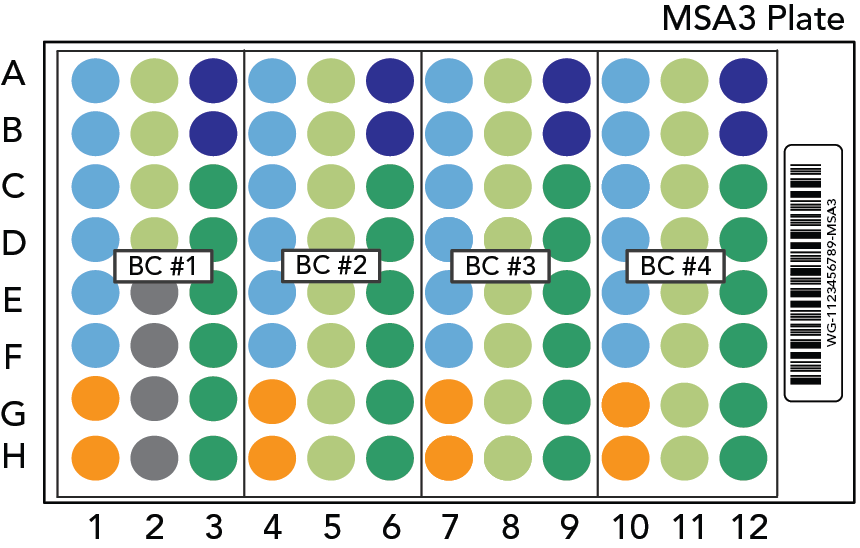 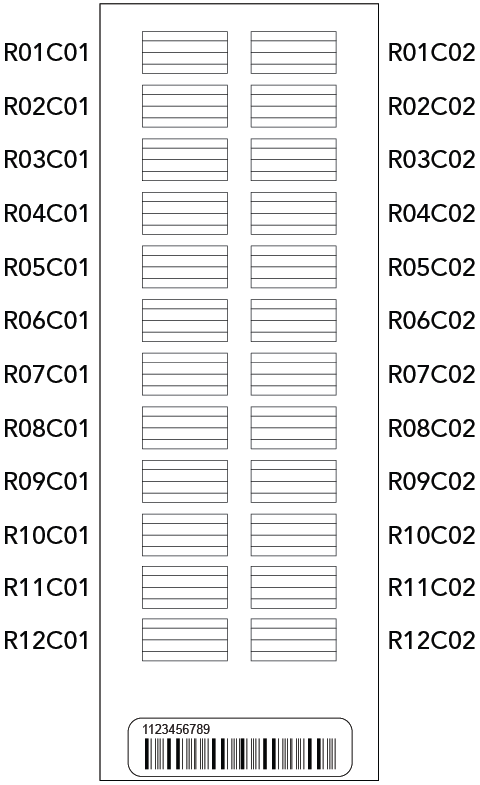 Sample Section Naming Diagram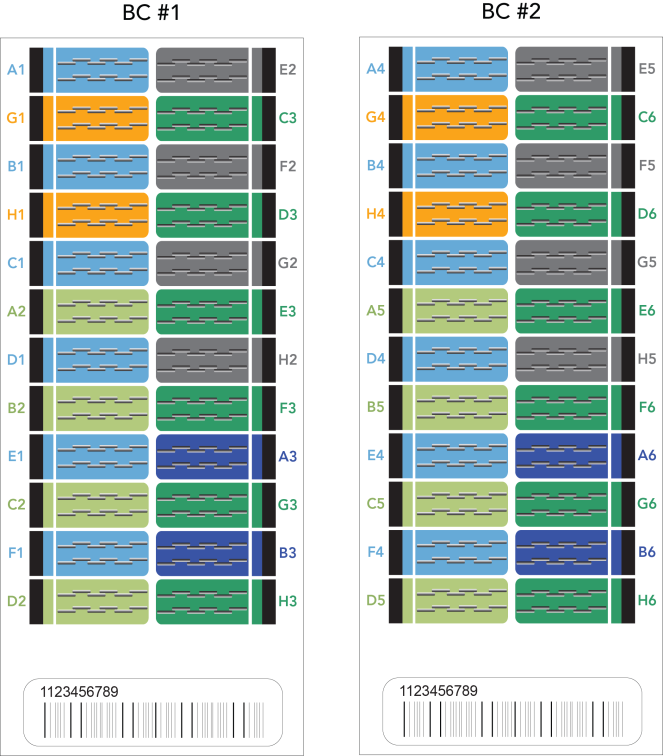 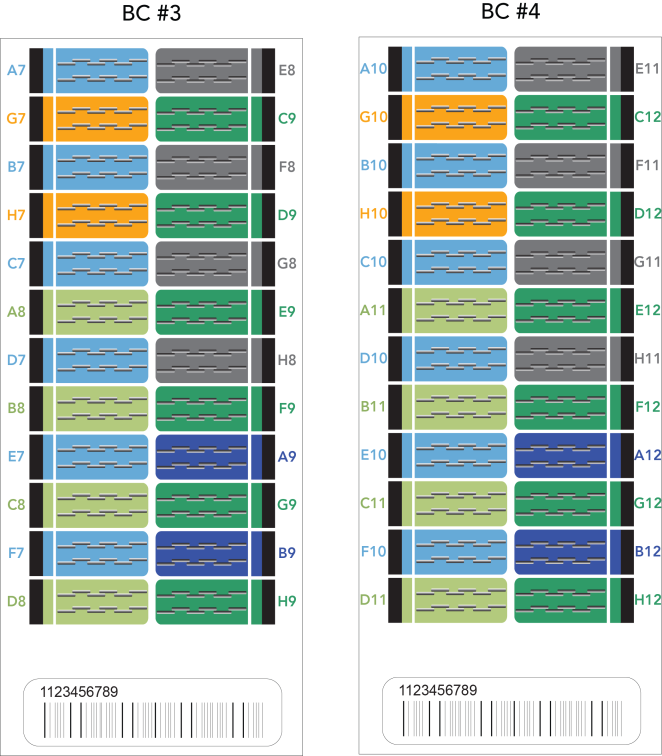 DateTimeOperatorPB1CommentsDateTimeOperatorRobot IDRA1LX1LX2EMLXC3SMLSML TemperatureATMPB1 XC4Alconox Powder DetergentEtOHEtOH Date Opened95% formamide/1mM EDTAStart TimeStop TimeCommentsOperatorBarcode NumberScanner IDImage DateBarcode NumberScanner IDImage DateBarcode NumberScanner IDImage DateBarcode NumberScanner IDImage DateComments